KLUBOVÁ VÝSTAVA KCHVOPŘIHLÁŠKA
Zámecká zahrada Bartošovice 
5. 9. 2020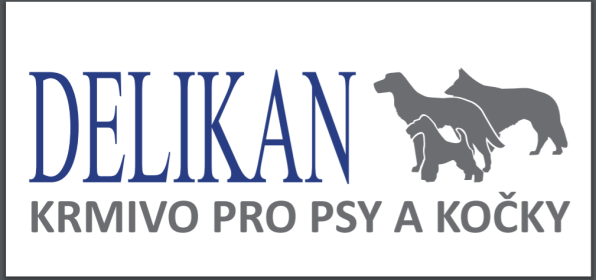 sponzor akceTřída štěňat 
4-6 měsícůTřída dorostu 
6-9 měsícůTřída mladých 
9-18 měsícůMezitřída 
15-24 měsícůTřída otevřená 
od 15 měsícůTřída pracovní 
od 15 měsícůTřída vítězů 
od 15 měsícůTřída čestná 
od 15 měsícůTřída veteránů od 8 letUzávěrka 5. 7. 2020Uzávěrka 8. 8. 2020MAJITEL Příjmení a jméno majitelePříjmení a jméno majiteleČlen KCHVOČlen KCHVOANOANOČlenské čísloČlenské čísloNEUlicePSČMěstoTelefonE-mailPříjmení a jméno spolumajitelePříjmení a jméno spolumajitelePříjmení a jméno spolumajitelePESPlemenoPlemenoPlemenoVýmarský ohař krátkosrstýVýmarský ohař krátkosrstýVýmarský ohař krátkosrstýVýmarský ohař krátkosrstýVýmarský ohař dlouhosrstýVýmarský ohař dlouhosrstýVýmarský ohař dlouhosrstýVýmarský ohař dlouhosrstýVýmarský ohař dlouhosrstýPohlavíPesPesFenaDruh srstiDruh srstiDruh srstiKrátkáDlouháJméno psa a název chovatelské staniceJméno psa a název chovatelské staniceJméno psa a název chovatelské staniceDatum narozeníČíslo zápisuČíslo zápisuČíslo tetování/čipuJméno otce (včetně názvu chovatelské stanice)Jméno otce (včetně názvu chovatelské stanice)Jméno otce (včetně názvu chovatelské stanice)Jméno matky (včetně názvu chovatelské stanice)Jméno matky (včetně názvu chovatelské stanice)Jméno matky (včetně názvu chovatelské stanice)Příjmení a jméno chovatelePříjmení a jméno chovatelePříjmení a jméno chovateleSOUTĚŽENejlepší párPlemeno psaChovatelská skupinaPlemeno psaProgeny GroupMatka/OtecPlemeno psaSoučástí každé přihlášky musí být oboustranná fotokopie průkazu původu, doklad o zaplacení členského a výstavního poplatku, certifikátu pro zařazení do třídy pracovní nebo vítězů. V případě nesprávného přihlášení do třídy nebo nezaslání certifikátů do třídy pracovní nebo vítězů si pořadatel vyhrazuje právo zařadit psa do správné věkové třídy, nebo do třídy otevřené.Bez správně vyplněné přihlášky a zaslání všech ostatních dokumentů NEBUDE PŘIHLÁŠKA PŘIJATA. Za nesprávně vyplněnou přihlášku nenese pořadatel odpovědnost, stejně jako za nedoručenou přihlášku. Pořadatel není povinen vystavujícího upozorňovat a upomínat o zaslání chybějících podkladů.Prohlašuji, že jsou mi známa ustanovení výstavního řádu FCI, ČMKU, propozic této výstavy, Řádu na ochranu zvířat při veřejném vystoupení a že se jim podrobuji.  Dále souhlasím se zveřejněním své adresy v katalogu a na webových stránkách KCHVO.  Uvedené údaje jsou správné.Prohlašuji, že jsou mi známa ustanovení výstavního řádu FCI, ČMKU, propozic této výstavy, Řádu na ochranu zvířat při veřejném vystoupení a že se jim podrobuji.  Dále souhlasím se zveřejněním své adresy v katalogu a na webových stránkách KCHVO.  Uvedené údaje jsou správné.Prohlašuji, že jsou mi známa ustanovení výstavního řádu FCI, ČMKU, propozic této výstavy, Řádu na ochranu zvířat při veřejném vystoupení a že se jim podrobuji.  Dále souhlasím se zveřejněním své adresy v katalogu a na webových stránkách KCHVO.  Uvedené údaje jsou správné.Prohlašuji, že jsou mi známa ustanovení výstavního řádu FCI, ČMKU, propozic této výstavy, Řádu na ochranu zvířat při veřejném vystoupení a že se jim podrobuji.  Dále souhlasím se zveřejněním své adresy v katalogu a na webových stránkách KCHVO.  Uvedené údaje jsou správné.Datum přihláškyPodpis